В преддверии весенних каникул в начальных  классах прошёл классный час  «Каникулы без ДТП». На этом мероприятии мы с ребятами  обсудили правила безопасного дорожного движения на дороге в весенний период, ситуации «Что делать, если вас сбила машина?», «Правила для пешеходов», «Дорога-место повышенной опасности» и т.д. Школьники активно участвовали в беседе, им были предложены различные  опасные ситуации, которые они должны были решить. Ребята отвечали на вопросы, высказывали своё мнение. 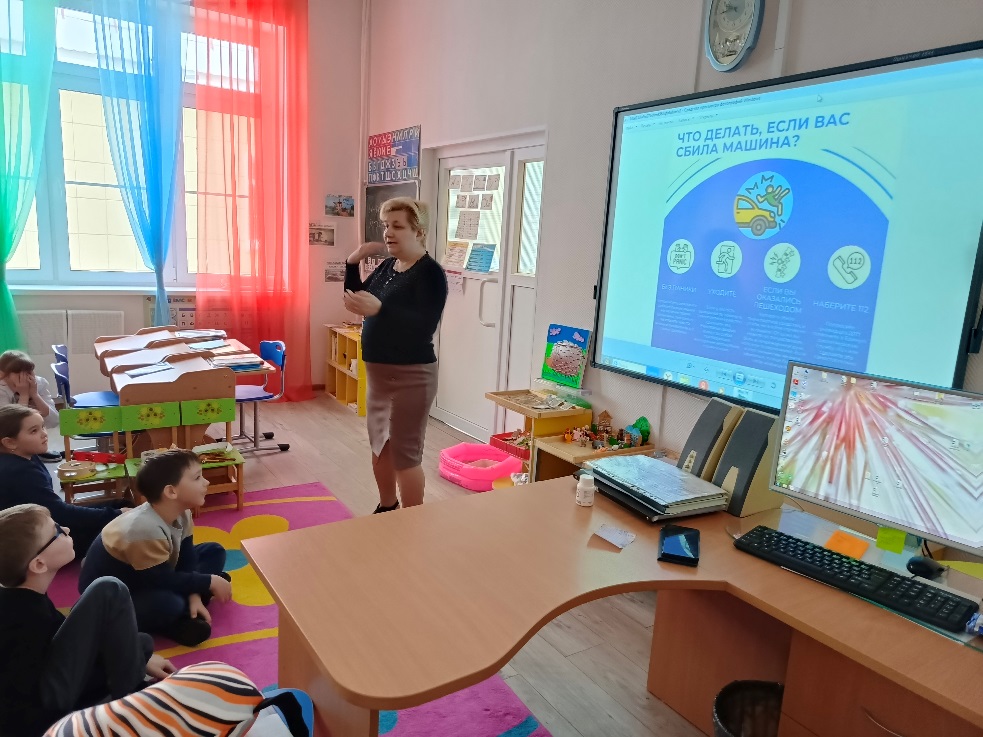 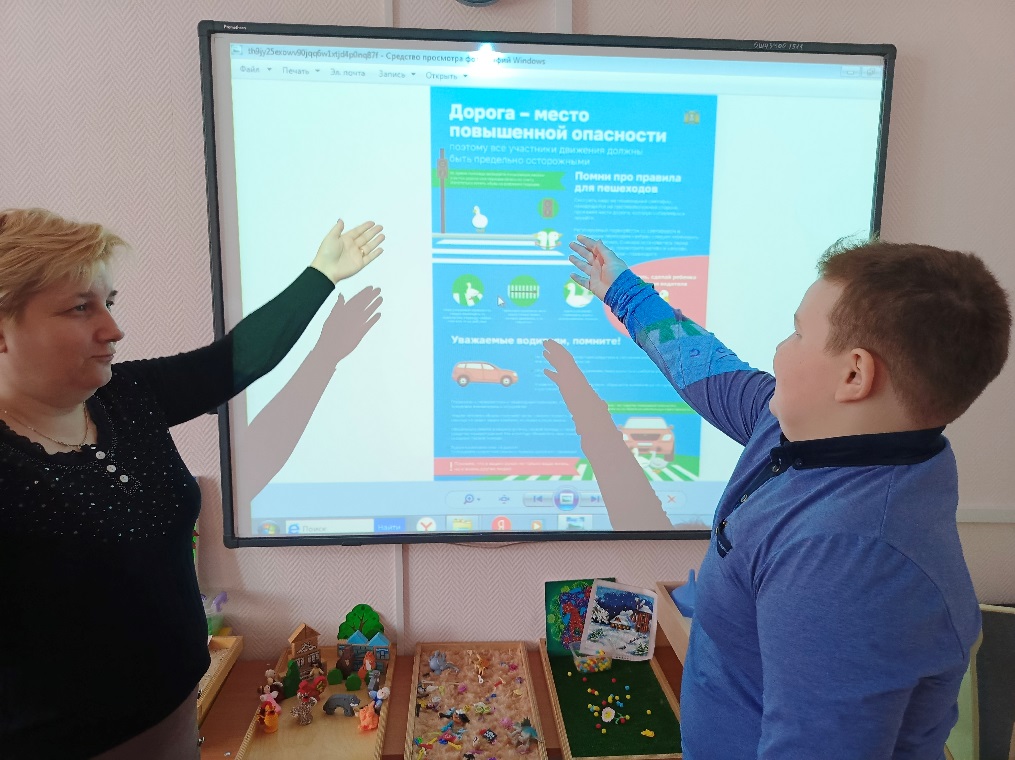 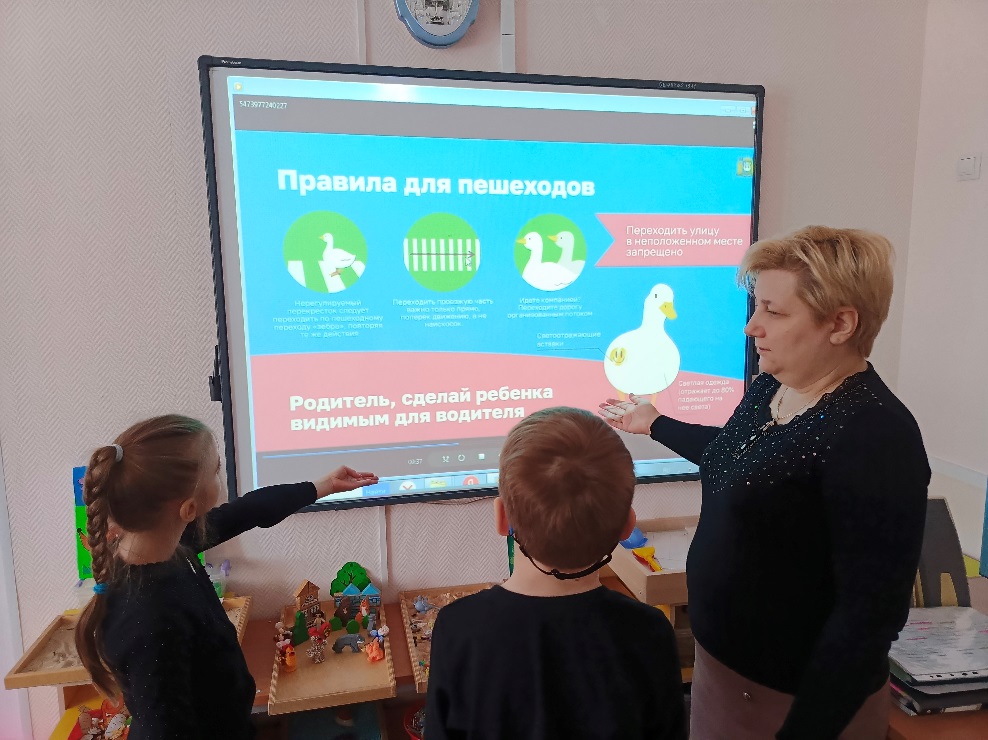 